GAWAD CES REVISED NOMINATION FORM 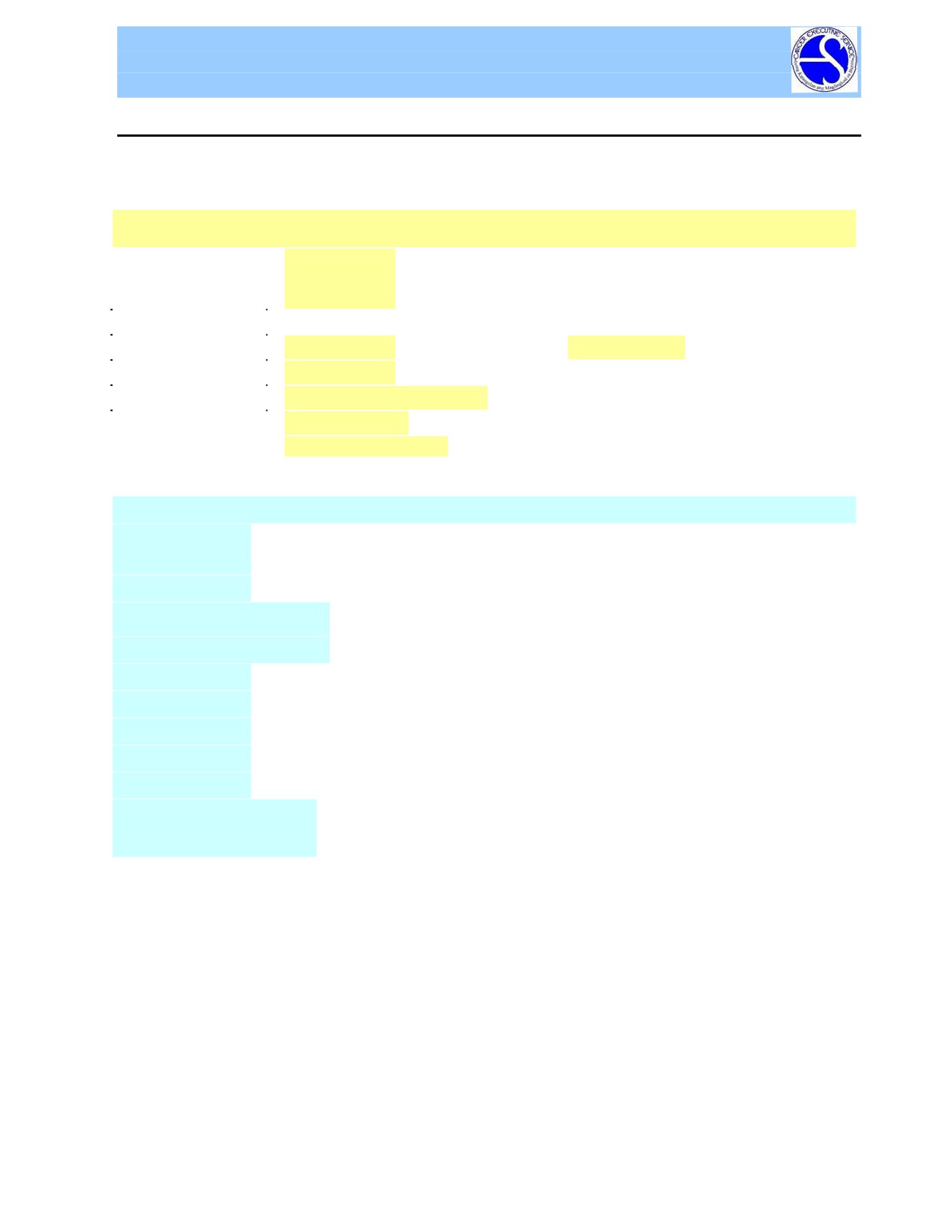 Instruction :  This FORM  shall be filled out by the NOMINATOR and submitted to CESB in not more than twenty (20) pages, including attachments. PART I:  Basic Information How long and in what capacity have you known the Nominee?______________________ 
Has the Nominee been nominated in the CES Recognition Program before?___________ If yes, by whom and when? In case of re-nomination, is the nominee being cited for the same contributions/ accomplishments? ________________________________________________________________ For more information on the GAWAD CES, or to download this form and other related materials, go to www.cesboard.gov.ph. For queries, please email us 
at gawadces@cesboard.gov.ph, or call (632) 951-4981 locals 110, 111, or 126. You may also write us at No. 3 Marcelino Street, Holy Spirit Drive, Diliman, 
Quezon City 1127 GAWAD CES REVISED NOMINATION FORM 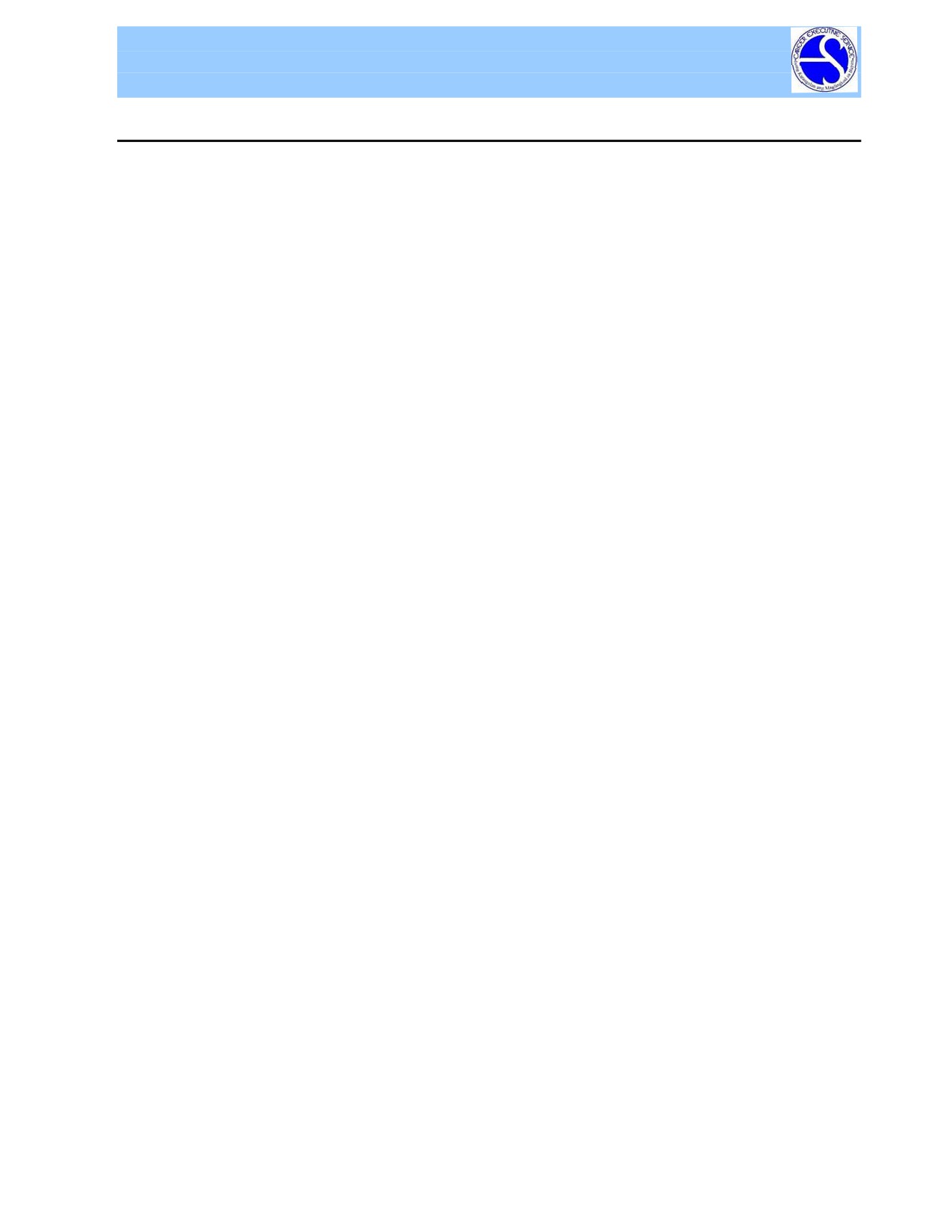 Instruction : Please provide as complete, concrete  and concise answers as possible PART II:  Abstract of Nominee’s Accomplishment 1.  Please list and describe  three most outstanding accomplishments/contributions 
	of the NOMINEE in the last five years. __________________________________________________________ __________________________________________________________ 
__________________________________________________________ __________________________________________________________ __________________________________________________________ 
__________________________________________________________ 1.3 __________________________________________________________ 
	__________________________________________________________ ______________________________________________________________________ 2.  Why would you consider each of the above accomplishments REMARKABLE
	and WORTHY of  recognition in the GAWAD CES? Accomplishment # 1 	_________________________________________________________ _________________________________________________________ _________________________________________________________ Accomplishment # 2 	_________________________________________________________ _________________________________________________________ _________________________________________________________ Accomplishment # 3_________________________________________________________ 
	_________________________________________________________ _________________________________________________________ 3.    Describe  the IMPACT of each accomplishment. (What problems/needs each of his/her 
	accomplishment addressed/ solved/minimized? How did it improve the beneficiaries, the 
	sector served, delivery of services; what was their condition before the NOMINEE’s 
	intervention? How did it result to higher level of organizational performance/productivity 
	/efficiency/effectiveness? How did it enhance policy-making and governance? How much 
	savings/income generated?) Accomplishment # 1 	_________________________________________________________ _________________________________________________________ _________________________________________________________ Accomplishment # 2 	_________________________________________________________ _________________________________________________________ _________________________________________________________ Accomplishment # 3 	________________________________________________________ _________________________________________________________ _________________________________________________________ For more information on the GAWAD CES, or to download this form and other related materials, go to www.cesboard.gov.ph. For queries, please email us 
at gawadces@cesboard.gov.ph, or call (632) 951-4981 locals 110, 111, or 126. You may also write us at No. 3 Marcelino Street, Holy Spirit Drive, Diliman, 
Quezon City 1127 GAWAD CES REVISED NOMINATION FORM 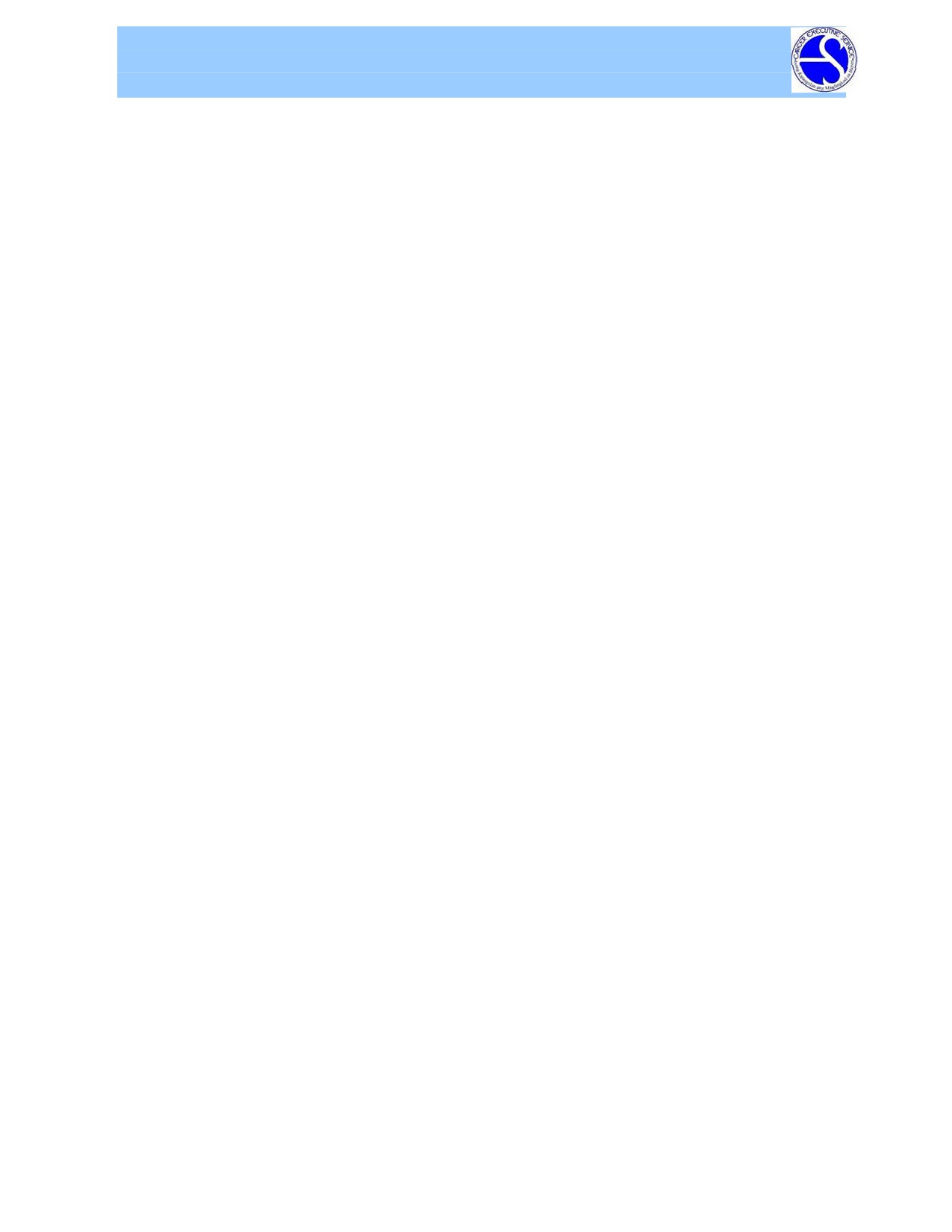 4. 	What was the distinct/critical ROLE  performed by the NOMINEE in carrying out each accomplishment? (How would the outcome be different without the NOMINEE’s participation?) Accomplishment # 1_________________________________________________________ 
Accomplishment # 2_________________________________________________________ 
Accomplishment # 3_________________________________________________________ 5. 	Would you consider the NOMINEE’s accomplishments sustainable? How/Why? Accomplishment # 1_________________________________________________________ 
Accomplishment # 2_________________________________________________________ 
Accomplishment # 3_________________________________________________________ For more information on the GAWAD CES, or to download this form and other related materials, go to www.cesboard.gov.ph. For queries, please email 
us at gawadces@cesboard.gov.ph, or call (632) 951-4981 locals 110, 111, or 126. You may also write us at No. 3 Marcelino Street, Holy Spirit Drive, Diliman, Quezon City 1127 GAWAD CES REVISED NOMINATION FORM 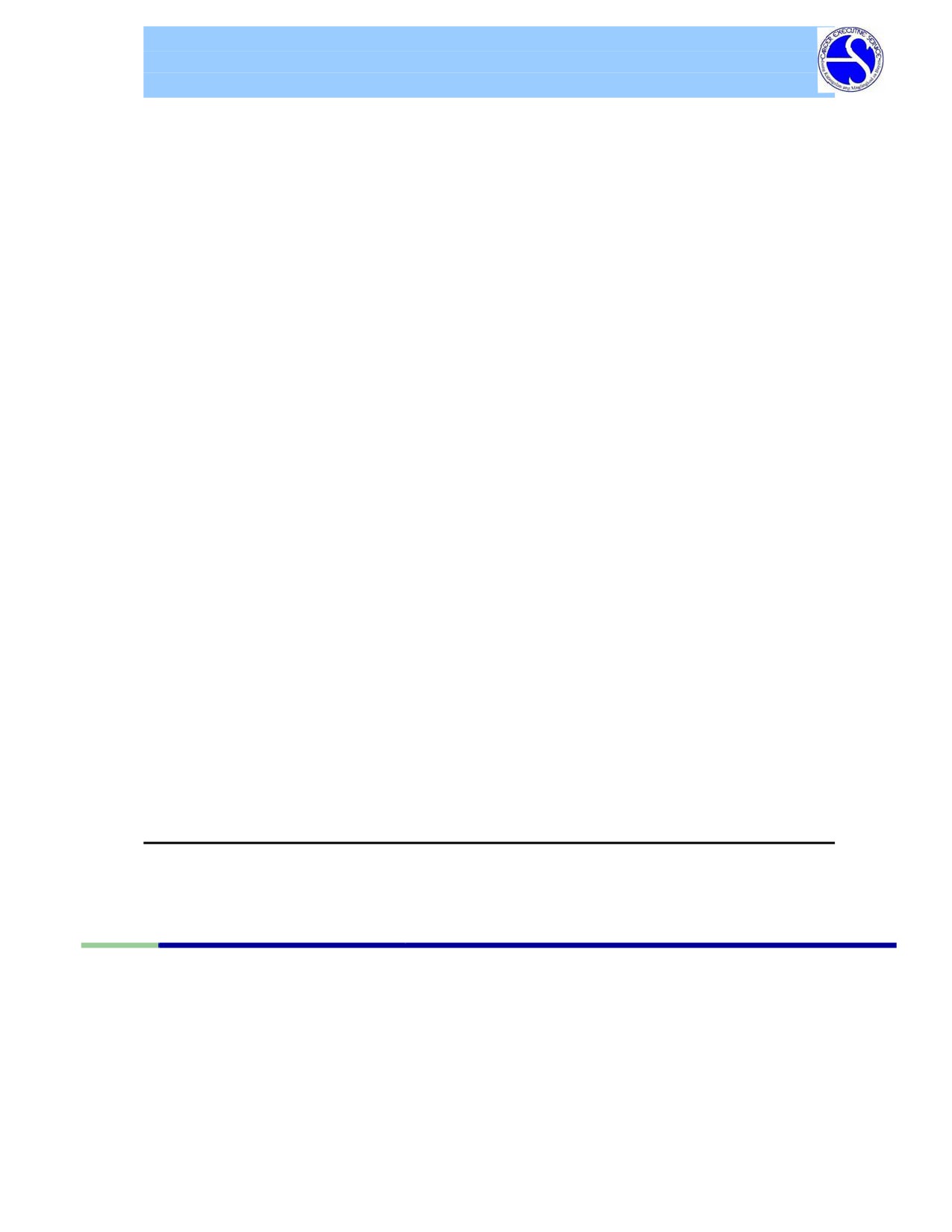 PART III: Description of the Nominee’s Personal Attributes 1.  What other awards, recognition and citations  received by the NOMINEE in the 
	department, community, region? _______________________________________ 2.  How would you describe the traits of the  NOMINEE: As a LEADER __________________________________________________ ______________________________________________________________ As a MEMBER of  the community of CESOs/Eligibles ___________________ ______________________________________________________________ As a FAMILY MEMBER (if information is available) _____________________ ______________________________________________________________ 3.  How has the NOMINEE been described or is regarded by  his/her peers in the region/department, by subordinates, LGU officials, private sector, NGOs, etc? _________________________________________________________________ 
_________________________________________________________________ 4.   How would you describe the NOMINEE’s integrity? _________________________________________________________________ 
_________________________________________________________________ 
_________________________________________________________________ 5.   Other information that demonstrate NOMINEE’s ability in leading people,  driving 
	results, optimizing resources, building coalitions/linkages. _________________________________________________________________ 
_________________________________________________________________ 
_________________________________________________________________ PART IV:  LIST OF REFERENCES Instruction:    Please    list    TWO    REFERENCES    who    are    very    familiar    with    the    NOMINEE’s accomplishments/contribution and personal attributes. Include their Name, Position, Affiliation/Organization, Address, Telephone, Fax, Mobile Numbers, and Email address. I attest to the COMPLETENESS, TRUTHFULNESS and ACCURACY of all facts and claims stated herein. _______________________________ NOMINATOR Signature and Printed Name/Date For more information on the GAWAD CES, or to download this form and other related materials, go to www.cesboard.gov.ph. For queries, 
please email us at gawadces@cesboard.gov.ph, or call (632) 951-4981 locals 110, 111, or 126. You may also write us at No. 3 Marcelino Street, Holy Spirit Drive, Diliman, Quezon City 1127 NOMINEE’S INFORMATIONNOMINEE’S INFORMATIONNOMINEE’S INFORMATIONNOMINEE’S INFORMATIONNOMINEE’S INFORMATIONNOMINEE’S INFORMATIONNOMINEE’S INFORMATIONNOMINEE’S INFORMATIONNOMINEE’S INFORMATIONRecently takenpassport size photoof NOMINEEName of theNOMINEERecently takenpassport size photoof NOMINEE(Last)	(First)	(Middle)(Last)	(First)	(Middle)(Last)	(First)	(Middle)(Last)	(First)	(Middle)(Last)	(First)	(Middle)(Last)	(First)	(Middle)Recently takenpassport size photoof NOMINEEDate of Birth:Place of Birth:Recently takenpassport size photoof NOMINEEPosition:Recently takenpassport size photoof NOMINEEDepartment/Agency/Region:Department/Agency/Region:Department/Agency/Region:Department/Agency/Region:Recently takenpassport size photoof NOMINEEMailing Address:Mailing Address:Eligibility/Rank  Status:Eligibility/Rank  Status:Eligibility/Rank  Status:NOMINATOR’S INFORMATIONNOMINATOR’S INFORMATIONNOMINATOR’S INFORMATIONNOMINATOR’S INFORMATIONName of theNOMINATORPosition/Title:Agency/Organization/InstitutionRepresentedAgency/Organization/InstitutionRepresentedAgency/Organization/InstitutionRepresentedRelation to the NomineeRelation to the NomineeRelation to the NomineeMailing Address:Phone (Landline):(Mobile):(Fax):Email:Signature of Nominator/Date:Signature of Nominator/Date: